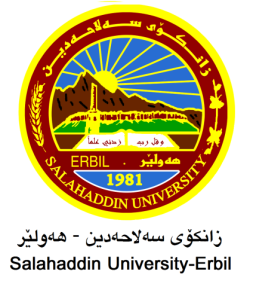 زانكۆی سەڵاحەدین-هه‌ولێربه‌ڕێوه‌به‌رایه‌تی دڵنیایی جۆریی و پەرەپێدانی پرۆگرامەكانفۆرمی هەژماركردنی خاڵەكانی سیمینارسەبارەت بە ژماره‌ی پێشكەشكردن و ئامادەبوونی مامۆستا لە سیمینارەكانی بەش و كۆلێژ و دەرەوەی زانكۆ بۆ ساڵی ئەكادیمی 2022-2023 بەم شێوەیەی خوارەوەیە: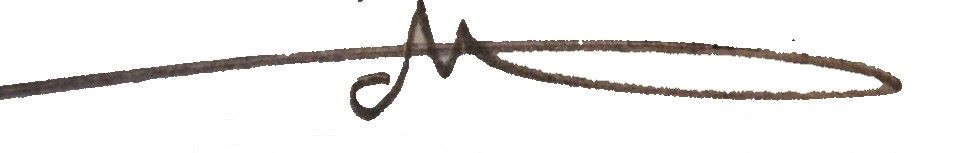 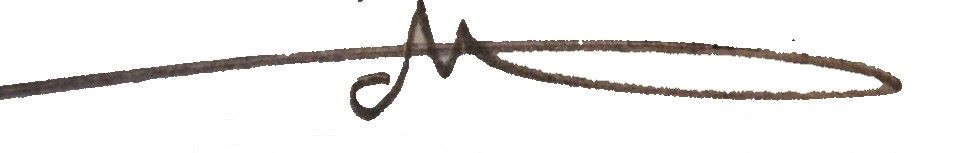 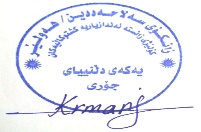 ناوی مامۆستا: د. نبيل عبدالقادر مولود ناوی مامۆستا: د. نبيل عبدالقادر مولود نازناوی زانستی: ثرؤفيسؤر نازناوی زانستی: ثرؤفيسؤر بەش: ثاراستني رووةك بەش: ثاراستني رووةك ژماره‌ی ئامادەبوون لە سیمینارەكانی كۆلێژ(ئۆنلاین/كەمپەس):0ژماره‌ی ئامادەبوون لە سیمینارەكانی بەش(ئۆنلاین/كەمپەس):10ژماره‌ی ئامادەبوون لە سیمینارەكانی دەرەوەی زانكۆ:0كۆی گشتی خاڵە هەژماركراوەكان ئامادەبوون لەسیمینار:10ژماره‌ی ئه‌و سیمینارانه‌ی كه‌ له‌ كۆلێژ پێشكه‌شی كردوون بە(ئۆنلاین/كەمپەس):0ژماره‌ی ئه‌و سیمینارانه‌ی كه‌ له‌ به‌ش پێشكه‌شی كردوون بە(ئۆنلاین/كەمپەس):0ژماره‌ی ئه‌و سیمینارانه‌ی كه‌ له‌ دەرەوەی زانكۆ پێشكه‌شی كردوون بە(ئۆنلاین/كەمپەس):0ژماره‌ی ئه‌و سیمینارانه‌ی كه‌په‌یوه‌ندی به‌توێژینه‌وه‌ی زانستی هه‌یه‌ پێشكه‌شی كردوون:0كۆی گشتی ژماره‌ی سیمیناره‌ پێشكه‌شكراوه‌كان0                    پ. ي. د. خالد محمود احمد ب. دڵنیایی جۆريی بەشی                           د. كرمانج یوسف نبیبەرپرسی دڵنیایی جۆريی كۆلێژ